СОБРАНИЕ  ДЕПУТАТОВ ПОРЕЦКОГО МУНИЦИПАЛЬНОГО ОКРУГАЧУВАШСКОЙ РЕСПУБЛИКИРЕШЕНИЕСобрания депутатов первого созываот «28»  декабря  2022 года № С-10/12с.ПорецкоеО внесении изменений в решение Собрания депутатов Сиявского сельского поселения от 10.12.2021 №С-11/01 «О бюджете Сиявского сельского поселения Порецкого района Чувашской  Республики на 2022 год и на плановый период 2023  и 2024 годов»    Собрание депутатов Порецкого муниципального округа Чувашской Республики  р е ш и л о :Статья 1. Внести в решение Собрания депутатов Сиявского сельского поселения от 10.12.2021 №С-11/01 «О бюджете Сиявского сельского поселения Порецкого района Чувашской Республики на 2022 год и на плановый период 2023 и 2024 годов» следующие изменения:В  статье 1:   абзацы 2-3 изложить в следующей редакции:«прогнозируемый общий объем доходов бюджета Сиявского  сельского поселения 34 722 319,48 рублей, в том числе объем безвозмездных поступлений – 33 617 868,78 рублей, из них объем межбюджетных трансфертов, получаемых из бюджетов бюджетной системы Российской Федерации  33 617 868,78 рублей; общий объем расходов бюджета Сиявского  сельского поселения Порецкого района Чувашской Республики в сумме 34 722 319,48 рублей»;в абзаце 7 слова «418 000,00 рублей» заменить словами «0,00 рублей».Приложение 2 изложить в следующей редакции:»;Дополнить приложением 44 следующего содержания:»; Приложение 6 к решению Собрания депутатов Сиявского сельского поселения Порецкого района Чувашской Республики «О бюджете Сиявского сельского поселения Порецкого района Чувашской Республики на 2022 год и на плановый период 2023 и 2024 годов» изложить в следующей редакции:               Распределение 
бюджетных ассигнований по целевым статьям (муниципальным программам Сиявского сельского поселения Порецкого района Чувашской Республики и непрограммным направлениям деятельности), группам видов расходов, разделам, подразделам классификации расходов  бюджета Сиявского сельского поселения Порецкого района Чувашской Республики на 2022 год(рублей ) »;Дополнить приложением 84 следующего содержания:».Приложение 13 изложить в следующей редакции:«Приложение 13к решению Собрания депутатов Сиявского сельскогопоселения Порецкого района Чувашской Республики «О бюджетеСиявского  сельского поселения Порецкого района Чувашской Республики на 2022 год и на плановый период 2023 и 2024 годов»ИСТОЧНИКИвнутреннего финансирования дефицита бюджета Сиявского сельского поселения Порецкого районаЧувашской Республики на 2022 год».Статья 2. Настоящее решение вступает в силу со дня официального опубликования. Председатель Собрания депутатовПорецкого муниципального округа Чувашской Республики                                                                                                          Л.Г.Васильев                                                                                 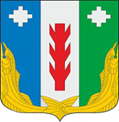 Приложение 2к решению Собрания депутатов Сиявского сельского поселения Порецкого района Чувашской Республики «О бюджете Сиявского сельского поселения на 2022 год и на плановый   период 2023 и 2024 годов»Прогнозируемые объемы поступлений доходов в бюджет Сиявского сельского поселения Порецкого района Чувашской Республики на 2022 год Прогнозируемые объемы поступлений доходов в бюджет Сиявского сельского поселения Порецкого района Чувашской Республики на 2022 год Прогнозируемые объемы поступлений доходов в бюджет Сиявского сельского поселения Порецкого района Чувашской Республики на 2022 год (рублей)  Код бюджетной классификацииНаименование доходовСумма на 2022 год  Код бюджетной классификацииНаименование доходовСумма на 2022 год123ВСЕГО ДОХОДОВВСЕГО ДОХОДОВ34 722 319,4800010000000000000000НАЛОГОВЫЕ И НЕНАЛОГОВЫЕ ДОХОДЫ1 104 450,7000010100000000000000НАЛОГОВЫЕ ДОХОДЫ620 881,7000010102000010000110НАЛОГИ НА ПРИБЫЛЬ, ДОХОДЫ15 000,0000010000000000000000Налог на доходы физических лиц15 000,0000010300000000000000НАЛОГИ НА ТОВАРЫ (РАБОТЫ, УСЛУГИ), РЕАЛИЗУЕМЫЕ НА ТЕРРИТОРИИ РОССИЙСКОЙ ФЕДЕРАЦИИ416 301,7000010302000010000110Акцизы по подакцизным товарам (продукции), производимым на территории Российской Федерации, всего416 301,70в том числе:Акцизы на нефтепродукты416 301,7000010500000000000000НАЛОГИ НА СОВОКУПНЫЙ ДОХОД2 780,0000010503000010000110Единый сельскохозяйственный налог2 780,0000010600000000000000НАЛОГИ НА ИМУЩЕСТВО186 800,0000010601000000000110Налог на имущество физических лиц61 740,0000010606000000000110Земельный налог125 060,0000010800000000000000ГОСУДАРСТВЕННАЯ ПОШЛИНА0,0НЕНАЛОГОВЫЕ ДОХОДЫ483 569,0000011100000000000000ДОХОДЫ ОТ ИСПОЛЬЗОВАНИЯ ИМУЩЕСТВА, НАХОДЯЩЕГОСЯ В ГОСУДАРСТВЕННОЙ И МУНИЦИПАЛЬНОЙ СОБСТВЕННОСТИ350 000,0000011105000000000120Доходы, получаемые в виде арендной либо иной платы за передачу в возмездное пользование государственного и муниципального имущества (за исключением имущества бюджетных и автономных учреждений, а также имущества государственных и муниципальных унитарных предприятий, в том числе казенных), всего350 000,00в том числе:00011105020000000120Доходы, получаемые в виде арендной платы за земли после разграничения государственной собственности на землю, а также средства от продажи права на заключение договоров аренды указанных земельных участков (за исключением земельных участков бюджетных и автономных учреждений)350 000,0000011700000000000000ПРОЧИЕ НЕНАЛОГОВЫЕ ДОХОДЫ133 569,0000011715030100000000150Инициативные платежи, зачисляемые  в бюджеты сельских поселений133 569,0000020000000000000000БЕЗВОЗМЕЗДНЫЕ ПОСТУПЛЕНИЯ33 617 868,7800020200000000000000Безвозмездные поступления от других бюджетов бюджетной системы Российской Федерации33 617 868,7800020210000000000150Дотации бюджетам субъектов Российской Федерации и муниципальных образований916 500,0000020215001100000150Дотации бюджетам поселений на выравнивание бюджетной обеспеченности176 500,0000020215002100000150Дотации бюджетам поселений на поддержку мер по обеспечению сбалансированности бюджетов 740 000,0000020220000000000150Субсидии бюджетам субъектов Российской Федерации и муниципальных образований (межбюджетные субсидии)28 313 353,0000020220216100000150Субсидии бюджетам на осуществление дорожной деятельности в отношении автомобильных дорог общего пользова-ния, а также капитального ремонта и ремонта дворовых территорий многоквартирных домов, проездов к дворовым территориям многоквартирных домов населенных пунктов951 700,0000020227112100000150Субсидии бюджетам сельских поселений на софинансирование капитальных вложений в объекты муниципальной собственности 17 418 500,0000020229999100000150Прочие субсидии бюджетам поселений9 943 153,0000020230000000000150Субвенции бюджетам субъектов Российской Федерации и муниципальных образований92 405,7800020235118100000150Субвенции бюджетам поселений на осуществление первичного воинского учета на территориях, где отсутствуют военные комиссариаты92 357,7800020230024100000150Субвенции бюджетам поселений на выполнение передаваемых полномочий субъектов Российской Федерации   48,0000020240000000000150Иные межбюджетные трансферты4 295 610,0000020249999100000150Прочие межбюджетные трансферты, передаваемые бюджетам сельских поселений4 295 610,00Приложение 44
к решению Собрания депутатов 
Сиявского сельского поселения Порецкого района Чувашской Республики
«О бюджете Сиявского сельского поселения Порецкого района Чувашской Республики на 2022 год
и на плановый период  2023 и 2024 годов»Приложение 44
к решению Собрания депутатов 
Сиявского сельского поселения Порецкого района Чувашской Республики
«О бюджете Сиявского сельского поселения Порецкого района Чувашской Республики на 2022 год
и на плановый период  2023 и 2024 годов»Приложение 44
к решению Собрания депутатов 
Сиявского сельского поселения Порецкого района Чувашской Республики
«О бюджете Сиявского сельского поселения Порецкого района Чувашской Республики на 2022 год
и на плановый период  2023 и 2024 годов»Приложение 44
к решению Собрания депутатов 
Сиявского сельского поселения Порецкого района Чувашской Республики
«О бюджете Сиявского сельского поселения Порецкого района Чувашской Республики на 2022 год
и на плановый период  2023 и 2024 годов»Приложение 44
к решению Собрания депутатов 
Сиявского сельского поселения Порецкого района Чувашской Республики
«О бюджете Сиявского сельского поселения Порецкого района Чувашской Республики на 2022 год
и на плановый период  2023 и 2024 годов»Приложение 44
к решению Собрания депутатов 
Сиявского сельского поселения Порецкого района Чувашской Республики
«О бюджете Сиявского сельского поселения Порецкого района Чувашской Республики на 2022 год
и на плановый период  2023 и 2024 годов»Приложение 44
к решению Собрания депутатов 
Сиявского сельского поселения Порецкого района Чувашской Республики
«О бюджете Сиявского сельского поселения Порецкого района Чувашской Республики на 2022 год
и на плановый период  2023 и 2024 годов»ИЗМЕНЕНИЕ
распределения бюджетных ассигнований по разделам, подразделам, целевым статьям (муниципальным программам Сиявского сельского поселения Порецкого района Чувашской Республики) и группам  (группам и подгруппам) видов расходов классификации расходов бюджета Сиявского сельского поселения Порецкого района Чувашской Республики на 2022 год, предусмотренного приложениями к решению Собрания депутатов Сиявского сельского поселения Порецкого района Чувашской Республики
 "О бюджете Сиявского сельского поселения Порецкого района Чувашской Республики на 2022 год и на плановый период 2023 и 2024 годов"ИЗМЕНЕНИЕ
распределения бюджетных ассигнований по разделам, подразделам, целевым статьям (муниципальным программам Сиявского сельского поселения Порецкого района Чувашской Республики) и группам  (группам и подгруппам) видов расходов классификации расходов бюджета Сиявского сельского поселения Порецкого района Чувашской Республики на 2022 год, предусмотренного приложениями к решению Собрания депутатов Сиявского сельского поселения Порецкого района Чувашской Республики
 "О бюджете Сиявского сельского поселения Порецкого района Чувашской Республики на 2022 год и на плановый период 2023 и 2024 годов"ИЗМЕНЕНИЕ
распределения бюджетных ассигнований по разделам, подразделам, целевым статьям (муниципальным программам Сиявского сельского поселения Порецкого района Чувашской Республики) и группам  (группам и подгруппам) видов расходов классификации расходов бюджета Сиявского сельского поселения Порецкого района Чувашской Республики на 2022 год, предусмотренного приложениями к решению Собрания депутатов Сиявского сельского поселения Порецкого района Чувашской Республики
 "О бюджете Сиявского сельского поселения Порецкого района Чувашской Республики на 2022 год и на плановый период 2023 и 2024 годов"ИЗМЕНЕНИЕ
распределения бюджетных ассигнований по разделам, подразделам, целевым статьям (муниципальным программам Сиявского сельского поселения Порецкого района Чувашской Республики) и группам  (группам и подгруппам) видов расходов классификации расходов бюджета Сиявского сельского поселения Порецкого района Чувашской Республики на 2022 год, предусмотренного приложениями к решению Собрания депутатов Сиявского сельского поселения Порецкого района Чувашской Республики
 "О бюджете Сиявского сельского поселения Порецкого района Чувашской Республики на 2022 год и на плановый период 2023 и 2024 годов"ИЗМЕНЕНИЕ
распределения бюджетных ассигнований по разделам, подразделам, целевым статьям (муниципальным программам Сиявского сельского поселения Порецкого района Чувашской Республики) и группам  (группам и подгруппам) видов расходов классификации расходов бюджета Сиявского сельского поселения Порецкого района Чувашской Республики на 2022 год, предусмотренного приложениями к решению Собрания депутатов Сиявского сельского поселения Порецкого района Чувашской Республики
 "О бюджете Сиявского сельского поселения Порецкого района Чувашской Республики на 2022 год и на плановый период 2023 и 2024 годов"ИЗМЕНЕНИЕ
распределения бюджетных ассигнований по разделам, подразделам, целевым статьям (муниципальным программам Сиявского сельского поселения Порецкого района Чувашской Республики) и группам  (группам и подгруппам) видов расходов классификации расходов бюджета Сиявского сельского поселения Порецкого района Чувашской Республики на 2022 год, предусмотренного приложениями к решению Собрания депутатов Сиявского сельского поселения Порецкого района Чувашской Республики
 "О бюджете Сиявского сельского поселения Порецкого района Чувашской Республики на 2022 год и на плановый период 2023 и 2024 годов"ИЗМЕНЕНИЕ
распределения бюджетных ассигнований по разделам, подразделам, целевым статьям (муниципальным программам Сиявского сельского поселения Порецкого района Чувашской Республики) и группам  (группам и подгруппам) видов расходов классификации расходов бюджета Сиявского сельского поселения Порецкого района Чувашской Республики на 2022 год, предусмотренного приложениями к решению Собрания депутатов Сиявского сельского поселения Порецкого района Чувашской Республики
 "О бюджете Сиявского сельского поселения Порецкого района Чувашской Республики на 2022 год и на плановый период 2023 и 2024 годов"ИЗМЕНЕНИЕ
распределения бюджетных ассигнований по разделам, подразделам, целевым статьям (муниципальным программам Сиявского сельского поселения Порецкого района Чувашской Республики) и группам  (группам и подгруппам) видов расходов классификации расходов бюджета Сиявского сельского поселения Порецкого района Чувашской Республики на 2022 год, предусмотренного приложениями к решению Собрания депутатов Сиявского сельского поселения Порецкого района Чувашской Республики
 "О бюджете Сиявского сельского поселения Порецкого района Чувашской Республики на 2022 год и на плановый период 2023 и 2024 годов"(рублей)(рублей)(рублей)(рублей)(рублей)(рублей)(рублей)(рублей)НаименованиеНаименованиеРазделПодразделЦелевая статья (муниципальные программы)Группа (группа и подгруппа) вида расходовСумма (увеличение, уменьшение(-))НаименованиеНаименованиеРазделПодразделЦелевая статья (муниципальные программы)Группа (группа и подгруппа) вида расходовСумма (увеличение, уменьшение(-))1123456ВсегоВсего9 608 289,48Общегосударственные вопросыОбщегосударственные вопросы01249 157,25Функционирование Правительства Российской Федерации, высших исполнительных органов государственной власти субъектов Российской Федерации, местных администрацийФункционирование Правительства Российской Федерации, высших исполнительных органов государственной власти субъектов Российской Федерации, местных администраций0104184 386,06Муниципальная программа "Развитие потенциала муниципального управления"Муниципальная программа "Развитие потенциала муниципального управления"0104Ч500000000184 386,06Обеспечение реализации муниципальной программы  "Развитие потенциала муниципального управления"Обеспечение реализации муниципальной программы  "Развитие потенциала муниципального управления"0104Ч5Э0000000184 386,06Основное мероприятие "Общепрограммные расходы"Основное мероприятие "Общепрограммные расходы"0104Ч5Э0100000184 386,06Обеспечение функций муниципальных органовОбеспечение функций муниципальных органов0104Ч5Э0100200184 386,06Расходы на выплаты персоналу в целях обеспечения выполнения функций государственными (муниципальными) органами, казенными учреждениями, органами управления государственными внебюджетными фондамиРасходы на выплаты персоналу в целях обеспечения выполнения функций государственными (муниципальными) органами, казенными учреждениями, органами управления государственными внебюджетными фондами0104Ч5Э0100200100103 338,97Расходы на выплаты персоналу казенных учрежденийРасходы на выплаты персоналу казенных учреждений0104Ч5Э010020011037 064,52Расходы на выплаты персоналу государственных (муниципальных) органовРасходы на выплаты персоналу государственных (муниципальных) органов0104Ч5Э010020012066 274,45Закупка товаров, работ и услуг для обеспечения государственных (муниципальных) нуждЗакупка товаров, работ и услуг для обеспечения государственных (муниципальных) нужд0104Ч5Э010020020083 473,83Иные закупки товаров, работ и услуг для обеспечения государственных (муниципальных) нуждИные закупки товаров, работ и услуг для обеспечения государственных (муниципальных) нужд0104Ч5Э010020024083 473,83Иные бюджетные ассигнованияИные бюджетные ассигнования0104Ч5Э0100200800-2 426,74Уплата налогов, сборов и иных платежейУплата налогов, сборов и иных платежей0104Ч5Э0100200850-2 426,74Другие общегосударственные вопросыДругие общегосударственные вопросы011364 771,19Муниципальная программа "Развитие потенциала муниципального управления"Муниципальная программа "Развитие потенциала муниципального управления"0113Ч50000000064 771,19Обеспечение реализации муниципальной программы  "Развитие потенциала муниципального управления"Обеспечение реализации муниципальной программы  "Развитие потенциала муниципального управления"0113Ч5Э000000064 771,19Основное мероприятие "Общепрограммные расходы"Основное мероприятие "Общепрограммные расходы"0113Ч5Э010000064 771,19Обеспечение деятельности (оказание услуг) муниципальных учрежденийОбеспечение деятельности (оказание услуг) муниципальных учреждений0113Ч5Э010060085 138,19Расходы на выплаты персоналу в целях обеспечения выполнения функций государственными (муниципальными) органами, казенными учреждениями, органами управления государственными внебюджетными фондамиРасходы на выплаты персоналу в целях обеспечения выполнения функций государственными (муниципальными) органами, казенными учреждениями, органами управления государственными внебюджетными фондами0113Ч5Э010060010085 138,19Расходы на выплаты персоналу государственных (муниципальных) органовРасходы на выплаты персоналу государственных (муниципальных) органов0113Ч5Э010060012085 138,19Выполнение других обязательств муниципального образования Чувашской РеспубликиВыполнение других обязательств муниципального образования Чувашской Республики0113Ч5Э0173770-20 367,00Закупка товаров, работ и услуг для обеспечения государственных (муниципальных) нуждЗакупка товаров, работ и услуг для обеспечения государственных (муниципальных) нужд0113Ч5Э0173770200-20 367,00Иные закупки товаров, работ и услуг для обеспечения государственных (муниципальных) нуждИные закупки товаров, работ и услуг для обеспечения государственных (муниципальных) нужд0113Ч5Э0173770240-20 367,00Национальная оборонаНациональная оборона02-8 006,22Мобилизационная и вневойсковая подготовкаМобилизационная и вневойсковая подготовка0203-8 006,22Муниципальная программа "Управление общественными финансами и муниципальным долгом"Муниципальная программа "Управление общественными финансами и муниципальным долгом"0203Ч400000000-8 006,22Подпрограмма "Совершенствование бюджетной политики и обеспечение сбалансированности бюджета" муниципальной программы "Управление общественными финансами и муниципальным долгом"Подпрограмма "Совершенствование бюджетной политики и обеспечение сбалансированности бюджета" муниципальной программы "Управление общественными финансами и муниципальным долгом"0203Ч410000000-8 006,22Основное мероприятие "Осуществление мер финансовой поддержки бюджетов муниципальных районов, муниципальных округов, городских округов и поселений, направленных на обеспечение их сбалансированности и повышение уровня бюджетной обеспеченности"Основное мероприятие "Осуществление мер финансовой поддержки бюджетов муниципальных районов, муниципальных округов, городских округов и поселений, направленных на обеспечение их сбалансированности и повышение уровня бюджетной обеспеченности"0203Ч410400000-8 006,22Осуществление первичного воинского учета на территориях, где отсутствуют военные комиссариаты, за счет субвенции, предоставляемой из федерального бюджетаОсуществление первичного воинского учета на территориях, где отсутствуют военные комиссариаты, за счет субвенции, предоставляемой из федерального бюджета0203Ч410451180-8 006,22Расходы на выплаты персоналу в целях обеспечения выполнения функций государственными (муниципальными) органами, казенными учреждениями, органами управления государственными внебюджетными фондамиРасходы на выплаты персоналу в целях обеспечения выполнения функций государственными (муниципальными) органами, казенными учреждениями, органами управления государственными внебюджетными фондами0203Ч410451180100-8 006,22Расходы на выплаты персоналу государственных (муниципальных) органовРасходы на выплаты персоналу государственных (муниципальных) органов0203Ч410451180120-8 006,22Национальная безопасность и правоохранительная деятельностьНациональная безопасность и правоохранительная деятельность03-3 000,00Защита населения и территории от чрезвычайных ситуаций природного и техногенного характера, пожарная безопасностьЗащита населения и территории от чрезвычайных ситуаций природного и техногенного характера, пожарная безопасность0310-3 000,00Муниципальная программа  "Повышение безопасности жизнедеятельности населения и территорий Чувашской Республики"Муниципальная программа  "Повышение безопасности жизнедеятельности населения и территорий Чувашской Республики"0310Ц800000000-3 000,00Подпрограмма "Защита населения и территорий от чрезвычайных ситуаций природного и техногенного характера, обеспечение пожарной безопасности и безопасности населения на водных объектах на территории Чувашской Республики"  муниципальной программы "Повышение безопасности жизнедеятельности населения и территорий Чувашской Республики"Подпрограмма "Защита населения и территорий от чрезвычайных ситуаций природного и техногенного характера, обеспечение пожарной безопасности и безопасности населения на водных объектах на территории Чувашской Республики"  муниципальной программы "Повышение безопасности жизнедеятельности населения и территорий Чувашской Республики"0310Ц810000000-3 000,00Основное мероприятие "Развитие гражданской обороны, повышение уровня готовности территориальной подсистемы Чувашской Республики единой государственной системы предупреждения и ликвидации чрезвычайных ситуаций к оперативному реагированию на чрезвычайные ситуации, пожары и происшествия на водных объектах"Основное мероприятие "Развитие гражданской обороны, повышение уровня готовности территориальной подсистемы Чувашской Республики единой государственной системы предупреждения и ликвидации чрезвычайных ситуаций к оперативному реагированию на чрезвычайные ситуации, пожары и происшествия на водных объектах"0310Ц810400000-3 000,00Мероприятия по обеспечению пожарной безопасности муниципальных объектовМероприятия по обеспечению пожарной безопасности муниципальных объектов0310Ц810470280-3 000,00Закупка товаров, работ и услуг для обеспечения государственных (муниципальных) нуждЗакупка товаров, работ и услуг для обеспечения государственных (муниципальных) нужд0310Ц810470280200-3 000,00Иные закупки товаров, работ и услуг для обеспечения государственных (муниципальных) нуждИные закупки товаров, работ и услуг для обеспечения государственных (муниципальных) нужд0310Ц810470280240-3 000,00Национальная экономикаНациональная экономика04578 743,80Дорожное хозяйство (дорожные фонды)Дорожное хозяйство (дорожные фонды)0409575 243,80Муниципальная программа "Комплексное развитие сельских территорий Чувашской Республики"Муниципальная программа "Комплексное развитие сельских территорий Чувашской Республики"0409A600000000577 422,00Подпрограмма "Создание и развитие инфраструктуры на сельских территориях" муниципальной программы "Комплексное развитие сельских территорий Чувашской Республики"Подпрограмма "Создание и развитие инфраструктуры на сельских территориях" муниципальной программы "Комплексное развитие сельских территорий Чувашской Республики"0409A620000000577 422,00Основное мероприятие "Комплексное обустройство населенных пунктов, расположенных в сельской местности, объектами социальной и инженерной инфраструктуры, а также строительство и реконструкция автомобильных дорог"Основное мероприятие "Комплексное обустройство населенных пунктов, расположенных в сельской местности, объектами социальной и инженерной инфраструктуры, а также строительство и реконструкция автомобильных дорог"0409A620100000577 422,00Реализация инициативных проектовРеализация инициативных проектов0409A6201S6570577 422,00Закупка товаров, работ и услуг для обеспечения государственных (муниципальных) нуждЗакупка товаров, работ и услуг для обеспечения государственных (муниципальных) нужд0409A6201S6570200577 422,00Иные закупки товаров, работ и услуг для обеспечения государственных (муниципальных) нуждИные закупки товаров, работ и услуг для обеспечения государственных (муниципальных) нужд0409A6201S6570240577 422,00Муниципальная программа "Развитие транспортной системы"Муниципальная программа "Развитие транспортной системы"0409Ч200000000-2 178,20Подпрограмма "Безопасные и качественные автомобильные дороги" муниципальной программы "Развитие транспортной системы"Подпрограмма "Безопасные и качественные автомобильные дороги" муниципальной программы "Развитие транспортной системы"0409Ч210000000-2 178,20Основное мероприятие "Мероприятия, реализуемые с привлечением межбюджетных трансфертов бюджетам другого уровня"Основное мероприятие "Мероприятия, реализуемые с привлечением межбюджетных трансфертов бюджетам другого уровня"0409Ч210300000-2 178,20Капитальный ремонт и ремонт автомобильных дорог общего пользования местного значения в границах населенных пунктов поселенияКапитальный ремонт и ремонт автомобильных дорог общего пользования местного значения в границах населенных пунктов поселения0409Ч2103S4191-2 178,20Закупка товаров, работ и услуг для обеспечения государственных (муниципальных) нуждЗакупка товаров, работ и услуг для обеспечения государственных (муниципальных) нужд0409Ч2103S4191200-2 178,20Иные закупки товаров, работ и услуг для обеспечения государственных (муниципальных) нуждИные закупки товаров, работ и услуг для обеспечения государственных (муниципальных) нужд0409Ч2103S4191240-2 178,20Другие вопросы в области национальной экономикиДругие вопросы в области национальной экономики04123 500,00Муниципальная программа "Развитие земельных и имущественных отношений"Муниципальная программа "Развитие земельных и имущественных отношений"0412A4000000003 500,00Подпрограмма "Управление муниципальным имуществом" муниципальной программы "Развитие земельных и имущественных отношений"Подпрограмма "Управление муниципальным имуществом" муниципальной программы "Развитие земельных и имущественных отношений"0412A4100000003 500,00Основное мероприятие "Создание условий для максимального вовлечения в хозяйственный оборот муниципального имущества, в том числе земельных участков"Основное мероприятие "Создание условий для максимального вовлечения в хозяйственный оборот муниципального имущества, в том числе земельных участков"0412A4102000003 500,00Обеспечение реализации полномочий по техническому учету, технической инвентаризации и определению кадастровой стоимости объектов недвижимости, а также мониторингу и обработке данных рынка недвижимостиОбеспечение реализации полномочий по техническому учету, технической инвентаризации и определению кадастровой стоимости объектов недвижимости, а также мониторингу и обработке данных рынка недвижимости0412A4102761203 500,00Закупка товаров, работ и услуг для обеспечения государственных (муниципальных) нуждЗакупка товаров, работ и услуг для обеспечения государственных (муниципальных) нужд0412A4102761202003 500,00Иные закупки товаров, работ и услуг для обеспечения государственных (муниципальных) нуждИные закупки товаров, работ и услуг для обеспечения государственных (муниципальных) нужд0412A4102761202403 500,00Жилищно-коммунальное хозяйствоЖилищно-коммунальное хозяйство054 813 706,91Коммунальное хозяйствоКоммунальное хозяйство0502-42,64Муниципальная программа "Комплексное развитие сельских территорий Чувашской Республики"Муниципальная программа "Комплексное развитие сельских территорий Чувашской Республики"0502A600000000-42,64Подпрограмма "Создание и развитие инфраструктуры на сельских территориях" муниципальной программы "Комплексное развитие сельских территорий Чувашской Республики"Подпрограмма "Создание и развитие инфраструктуры на сельских территориях" муниципальной программы "Комплексное развитие сельских территорий Чувашской Республики"0502A620000000-42,64Основное мероприятие "Реализация мероприятий по благоустройству сельских территорий"Основное мероприятие "Реализация мероприятий по благоустройству сельских территорий"0502A620200000-42,64Строительство объектов инженерной инфраструктуры для модульных фельдшерско-акушерских пунктовСтроительство объектов инженерной инфраструктуры для модульных фельдшерско-акушерских пунктов0502A620274830-42,64Закупка товаров, работ и услуг для обеспечения государственных (муниципальных) нуждЗакупка товаров, работ и услуг для обеспечения государственных (муниципальных) нужд0502A620274830200-42,64Иные закупки товаров, работ и услуг для обеспечения государственных (муниципальных) нуждИные закупки товаров, работ и услуг для обеспечения государственных (муниципальных) нужд0502A620274830240-42,64БлагоустройствоБлагоустройство05034 813 749,55Муниципальная  программа "Формирование современной городской среды на территории Чувашской Республики"Муниципальная  программа "Формирование современной городской среды на территории Чувашской Республики"0503A500000000-287 206,94Подпрограмма "Благоустройство дворовых и общественных территорий" муниципальной программы "Формирование современной городской среды на территории Чувашской Республики"Подпрограмма "Благоустройство дворовых и общественных территорий" муниципальной программы "Формирование современной городской среды на территории Чувашской Республики"0503A510000000-287 206,94Основное мероприятие "Содействие благоустройству населенных пунктов Чувашской Республики"Основное мероприятие "Содействие благоустройству населенных пунктов Чувашской Республики"0503A510200000-287 206,94Уличное освещениеУличное освещение0503A510277400-15 000,00Закупка товаров, работ и услуг для обеспечения государственных (муниципальных) нуждЗакупка товаров, работ и услуг для обеспечения государственных (муниципальных) нужд0503A510277400200-15 000,00Иные закупки товаров, работ и услуг для обеспечения государственных (муниципальных) нуждИные закупки товаров, работ и услуг для обеспечения государственных (муниципальных) нужд0503A510277400240-15 000,00Реализация мероприятий по благоустройству территорииРеализация мероприятий по благоустройству территории0503A510277420-272 206,94Закупка товаров, работ и услуг для обеспечения государственных (муниципальных) нуждЗакупка товаров, работ и услуг для обеспечения государственных (муниципальных) нужд0503A510277420200-272 206,94Иные закупки товаров, работ и услуг для обеспечения государственных (муниципальных) нуждИные закупки товаров, работ и услуг для обеспечения государственных (муниципальных) нужд0503A510277420240-272 206,94Муниципальная программа "Комплексное развитие сельских территорий Чувашской Республики"Муниципальная программа "Комплексное развитие сельских территорий Чувашской Республики"0503A6000000005 100 956,49Подпрограмма "Создание и развитие инфраструктуры на сельских территориях" муниципальной программы "Комплексное развитие сельских территорий Чувашской Республики"Подпрограмма "Создание и развитие инфраструктуры на сельских территориях" муниципальной программы "Комплексное развитие сельских территорий Чувашской Республики"0503A6200000005 100 956,49Основное мероприятие "Комплексное обустройство населенных пунктов, расположенных в сельской местности, объектами социальной и инженерной инфраструктуры, а также строительство и реконструкция автомобильных дорог"Основное мероприятие "Комплексное обустройство населенных пунктов, расположенных в сельской местности, объектами социальной и инженерной инфраструктуры, а также строительство и реконструкция автомобильных дорог"0503A6201000005 100 956,49Реализация инициативных проектовРеализация инициативных проектов0503A6201S65705 100 956,49Закупка товаров, работ и услуг для обеспечения государственных (муниципальных) нуждЗакупка товаров, работ и услуг для обеспечения государственных (муниципальных) нужд0503A6201S65702005 100 956,49Иные закупки товаров, работ и услуг для обеспечения государственных (муниципальных) нуждИные закупки товаров, работ и услуг для обеспечения государственных (муниципальных) нужд0503A6201S65702405 100 956,49Культура, кинематографияКультура, кинематография083 977 687,74КультураКультура08013 977 687,74Муниципальная программа "Развитие культуры"Муниципальная программа "Развитие культуры"0801Ц4000000003 977 687,74Подпрограмма "Строительство (реконструкция) и модернизация муниципальных учреждений культуры клубного типа" государственной программы Чувашской Республики "Развитие культуры и туризма"Подпрограмма "Строительство (реконструкция) и модернизация муниципальных учреждений культуры клубного типа" государственной программы Чувашской Республики "Развитие культуры и туризма"0801Ц460000000 1 624 147,52Строительство модульного клуба в с. Сиява Порецкого района Чувашской РеспубликиСтроительство модульного клуба в с. Сиява Порецкого района Чувашской Республики0801Ц460100000 1 624 147,52Строительство модульного клуба в с. Сиява Порецкого района Чувашской РеспубликиСтроительство модульного клуба в с. Сиява Порецкого района Чувашской Республики0801Ц4601213101 624 147,52Капитальные вложения в объекты государственной (муниципальной) собственностиКапитальные вложения в объекты государственной (муниципальной) собственности0801Ц4601213104001 624 147,52Бюджетные инвестицииБюджетные инвестиции0801Ц4601213104101 624 147,52Подпрограмма "Развитие культуры в Чувашской Республике" муниципальной программы "Развитие культуры"Подпрограмма "Развитие культуры в Чувашской Республике" муниципальной программы "Развитие культуры"0801Ц4100000002 353 540,22Основное мероприятие "Сохранение и развитие народного творчества"Основное мероприятие "Сохранение и развитие народного творчества"0801Ц410700000414 391,28Обеспечение деятельности учреждений в сфере культурно-досугового обслуживания населенияОбеспечение деятельности учреждений в сфере культурно-досугового обслуживания населения0801Ц410740390414 391,28Закупка товаров, работ и услуг для обеспечения государственных (муниципальных) нуждЗакупка товаров, работ и услуг для обеспечения государственных (муниципальных) нужд0801Ц410740390200414 391,28Иные закупки товаров, работ и услуг для обеспечения государственных (муниципальных) нуждИные закупки товаров, работ и услуг для обеспечения государственных (муниципальных) нужд0801Ц410740390240414 391,28Основное мероприятие "Развитие муниципальных учреждений культуры"Основное мероприятие "Развитие муниципальных учреждений культуры"0801Ц4115000001 939 148,94Укрепление материально-технической базы муниципальных учреждений культурно-досугового типаУкрепление материально-технической базы муниципальных учреждений культурно-досугового типа0801Ц4115S53401 939 148,94Закупка товаров, работ и услуг для обеспечения государственных (муниципальных) нуждЗакупка товаров, работ и услуг для обеспечения государственных (муниципальных) нужд0801Ц4115S53402001 939 148,94Иные закупки товаров, работ и услуг для обеспечения государственных (муниципальных) нуждИные закупки товаров, работ и услуг для обеспечения государственных (муниципальных) нужд0801Ц4115S53402401 939 148,94«Приложение 6
к решению Собрания депутатов 
Сиявского сельского поселения Порецкого района Чувашской Республики
«О бюджете Сиявского сельского поселения Порецкого района Чувашской Республики на 
2022  год и на плановый период 2023 и 2024 годов»НаименованиеЦелевая статья (государственные программы и непрограммные направления деятельности)Группа вида расходовРазделПодразделСуммаНаименованиеЦелевая статья (государственные программы и непрограммные направления деятельности)Группа вида расходовРазделПодразделСумма1234567Всего34 722 319,481.Муниципальная программа "Развитие культуры"Ц40000000021 550 621,741.1.Подпрограмма "Строительство (реконструкция) и модернизация муниципальных учреждений культуры клубного типа" государственной программы Чувашской Республики "Развитие культуры и туризма"Ц460000000 18 519 026,52Строительство модульного клуба в с. Сиява Порецкого района Чувашской РеспубликиЦ460100000 18 519 026,52Строительство модульного клуба в с. Сиява Порецкого района Чувашской РеспубликиЦ46012131018 519 026,52Капитальные вложения в объекты государственной (муниципальной) собственностиЦ46012131040018 519 026,52Бюджетные инвестицииЦ46012131041018 519 026,52Культура, кинематографияЦ4601213104100818 519 026,52КультураЦ460121310410080118 519 026,521.2.Подпрограмма "Развитие культуры в Чувашской Республике" муниципальной программы "Развитие культуры"Ц4100000003 031 595,22Основное мероприятие "Сохранение и развитие народного творчества"Ц4107000001 092 446,28Обеспечение деятельности учреждений в сфере культурно-досугового обслуживания населенияЦ4107403901 092 446,28Закупка товаров, работ и услуг для обеспечения государственных (муниципальных) нуждЦ4107403902001 042 446,28Иные закупки товаров, работ и услуг для обеспечения государственных (муниципальных) нуждЦ4107403902401 042 446,28Культура, кинематографияЦ410740390240081 042 446,28КультураЦ41074039024008011 042 446,28Межбюджетные трансфертыЦ41074039050050 000,00Иные межбюджетные трансфертыЦ41074039054050 000,00Культура, кинематографияЦ4107403905400850 000,00КультураЦ410740390540080150 000,00Основное мероприятие "Развитие муниципальных учреждений культуры"Ц4115000001 939 148,94Укрепление материально-технической базы муниципальных учреждений культурно-досугового типаЦ4115S53401 939 148,94Закупка товаров, работ и услуг для обеспечения государственных (муниципальных) нуждЦ4115S53402001 939 148,94Иные закупки товаров, работ и услуг для обеспечения государственных (муниципальных) нуждЦ4115S53402401 939 148,94Культура, кинематографияЦ4115S5340240081 939 148,94КультураЦ4115S534024008011 939 148,942.Муниципальная  программа "Развитие физической культуры и спорта"Ц5000000007 000,002.1.Подпрограмма "Развитие физической культуры и массового спорта" муниципальной программы "Развитие физической культуры и спорта"Ц5100000007 000,00Основное мероприятие "Физкультурно-оздоровительная и спортивно-массовая работа с населением"Ц5101000007 000,00Пропаганда физической культуры и спортаЦ5101714707 000,00Закупка товаров, работ и услуг для обеспечения государственных (муниципальных) нуждЦ5101714702007 000,00Иные закупки товаров, работ и услуг для обеспечения государственных (муниципальных) нуждЦ5101714702407 000,00Физическая культура и спортЦ510171470240117 000,00Физическая культураЦ51017147024011017 000,003.Муниципальная программа  "Повышение безопасности жизнедеятельности населения и территорий Чувашской Республики"Ц8000000000,003.1.Подпрограмма "Защита населения и территорий от чрезвычайных ситуаций природного и техногенного характера, обеспечение пожарной безопасности и безопасности населения на водных объектах на территории Чувашской Республики"  муниципальной программы "Повышение безопасности жизнедеятельности населения и территорий Чувашской Республики"Ц8100000000,00Основное мероприятие "Развитие гражданской обороны, повышение уровня готовности территориальной подсистемы Чувашской Республики единой государственной системы предупреждения и ликвидации чрезвычайных ситуаций к оперативному реагированию на чрезвычайные ситуации, пожары и происшествия на водных объектах"Ц8104000000,00Иные закупки товаров, работ и услуг для обеспечения государственных (муниципальных) нуждЦ8104702802400,004.Муниципальная программа "Развитие транспортной системы"Ч2000000001 922 474,004.1.Подпрограмма "Безопасные и качественные автомобильные дороги" муниципальной программы "Развитие транспортной системы"Ч2100000001 922 474,00Основное мероприятие "Мероприятия, реализуемые с привлечением межбюджетных трансфертов бюджетам другого уровня"Ч2103000001 922 474,00Капитальный ремонт и ремонт автомобильных дорог общего пользования местного значения в границах населенных пунктов поселенияЧ2103S41911 589 974,00Закупка товаров, работ и услуг для обеспечения государственных (муниципальных) нуждЧ2103S41912001 589 974,00Иные закупки товаров, работ и услуг для обеспечения государственных (муниципальных) нуждЧ2103S41912401 589 974,00Национальная экономикаЧ2103S4191240041 589 974,00Дорожное хозяйство (дорожные фонды)Ч2103S419124004091 589 974,00Содержание автомобильных дорог общего пользования местного значения в границах населенных пунктов поселенияЧ2103S4192332 500,00Закупка товаров, работ и услуг для обеспечения государственных (муниципальных) нуждЧ2103S4192200332 500,00Иные закупки товаров, работ и услуг для обеспечения государственных (муниципальных) нуждЧ2103S4192240332 500,00Национальная экономикаЧ2103S419224004332 500,00Дорожное хозяйство (дорожные фонды)Ч2103S41922400409332 500,005.Муниципальная программа "Управление общественными финансами и муниципальным долгом"Ч400000000163 967,785.1.Подпрограмма "Совершенствование бюджетной политики и обеспечение сбалансированности бюджета" муниципальной программы "Управление общественными финансами и муниципальным долгом"Ч410000000163 967,78Основное мероприятие "Осуществление мер финансовой поддержки бюджетов муниципальных районов, муниципальных округов, городских округов и поселений, направленных на обеспечение их сбалансированности и повышение уровня бюджетной обеспеченности"Ч410400000163 967,78Осуществление первичного воинского учета на территориях, где отсутствуют военные комиссариаты, за счет субвенции, предоставляемой из федерального бюджетаЧ41045118092 357,78Расходы на выплаты персоналу в целях обеспечения выполнения функций государственными (муниципальными) органами, казенными учреждениями, органами управления государственными внебюджетными фондамиЧ41045118010084 207,78Расходы на выплаты персоналу государственных (муниципальных) органовЧ41045118012084 207,78Национальная оборонаЧ4104511801200284 207,78Мобилизационная и вневойсковая подготовкаЧ410451180120020384 207,78Закупка товаров, работ и услуг для обеспечения государственных (муниципальных) нуждЧ4104511802008 150,00Иные закупки товаров, работ и услуг для обеспечения государственных (муниципальных) нуждЧ4104511802408 150,00Национальная оборонаЧ410451180240028 150,00Мобилизационная и вневойсковая подготовкаЧ41045118024002038 150,00Поощрение региональной и муниципальных управленческих команд Чувашской Республики за счет средств дотации (гранта) в форме межбюджетного трансферта, предоставляемой из федерального бюджета бюджетам субъектов Российской Федерации за достижение показателейЧ41045549171 610,00Расходы на выплаты персоналу в целях обеспечения выполнения функций государственными (муниципальными) органами, казенными учреждениями, органами управления государственными внебюджетными фондамиЧ41045549110071 610,00Расходы на выплаты персоналу государственных (муниципальных) органовЧ41045549112071 610,00Общегосударственные вопросыЧ4104554911200171 610,00Функционирование Правительства Российской Федерации, высших исполнительных органов государственной власти субъектов Российской Федерации, местных администрацийЧ410455491120010471 610,006.Муниципальная программа "Развитие потенциала муниципального управления"Ч5000000002 249 918,556.1.Обеспечение реализации муниципальной программы  "Развитие потенциала муниципального управления"Ч5Э00000002 249 918,55Основное мероприятие "Общепрограммные расходы"Ч5Э01000002 249 918,55Обеспечение функций муниципальных органовЧ5Э01002001 204 347,36Расходы на выплаты персоналу в целях обеспечения выполнения функций государственными (муниципальными) органами, казенными учреждениями, органами управления государственными внебюджетными фондамиЧ5Э0100200100931 421,47Расходы на выплаты персоналу казенных учрежденийЧ5Э010020011037 064,52Общегосударственные вопросыЧ5Э01002001100137 064,52Функционирование Правительства Российской Федерации, высших исполнительных органов государственной власти субъектов Российской Федерации, местных администрацийЧ5Э0100200110010437 064,52Расходы на выплаты персоналу государственных (муниципальных) органовЧ5Э0100200120894 356,95Общегосударственные вопросыЧ5Э010020012001894 356,95Функционирование Правительства Российской Федерации, высших исполнительных органов государственной власти субъектов Российской Федерации, местных администрацийЧ5Э01002001200104894 356,95Закупка товаров, работ и услуг для обеспечения государственных (муниципальных) нуждЧ5Э0100200200255 874,63Иные закупки товаров, работ и услуг для обеспечения государственных (муниципальных) нуждЧ5Э0100200240255 874,63Общегосударственные вопросыЧ5Э010020024001255 874,63Функционирование Правительства Российской Федерации, высших исполнительных органов государственной власти субъектов Российской Федерации, местных администрацийЧ5Э01002002400104255 874,63Иные бюджетные ассигнованияЧ5Э010020080017 051,26Уплата налогов, сборов и иных платежейЧ5Э010020085017 051,26Общегосударственные вопросыЧ5Э01002008500117 051,26Функционирование Правительства Российской Федерации, высших исполнительных органов государственной власти субъектов Российской Федерации, местных администрацийЧ5Э0100200850010417 051,26Обеспечение деятельности (оказание услуг) муниципальных учрежденийЧ5Э0100600425 938,19Расходы на выплаты персоналу в целях обеспечения выполнения функций государственными (муниципальными) органами, казенными учреждениями, органами управления государственными внебюджетными фондамиЧ5Э0100600100425 938,19Расходы на выплаты персоналу государственных (муниципальных) органовЧ5Э0100600120425 938,19Общегосударственные вопросыЧ5Э010060012001425 938,19Другие общегосударственные вопросыЧ5Э01006001200113425 938,19Выполнение других обязательств муниципального образования Чувашской РеспубликиЧ5Э0173770619 633,00Закупка товаров, работ и услуг для обеспечения государственных (муниципальных) нуждЧ5Э0173770200619 633,00Иные закупки товаров, работ и услуг для обеспечения государственных (муниципальных) нуждЧ5Э0173770240619 633,00Общегосударственные вопросыЧ5Э017377024001619 633,00Другие общегосударственные вопросыЧ5Э01737702400113619 633,007.Муниципальная программа "Обеспечение граждан в Чувашской Республике доступным и комфортным жильем"A20000000048,007.1.Подпрограмма "Поддержка строительства жилья в Чувашской Республике"муниципальной программы "Обеспечение граждан в Чувашской Республике доступным и комфортным жильем"A21000000048,00Основное мероприятие "Обеспечение граждан доступным жильем"A21030000048,00Осуществление государственных полномочий Чувашской Республики по ведению учета граждан, нуждающихся в жилых помещениях и имеющих право на государственную поддержку за счет средств республиканского бюджета Чувашской Республики на строительство (приобретение) жилых помещений, по регистрации и учету граждан, имеющих право на получение социальных выплат для приобретения жилья в связи с переселением из районов Крайнего Севера и приравненных к ним местностей, по расчету и предоставлению муниципальными районами субвенций бюджетам поселений для осуществления указанных государственных полномочий и полномочий по ведению учета граждан, проживающих в сельской местности, нуждающихся в жилых помещениях и имеющих право на государственную поддержку в форме социальных выплат на строительство (приобретение) жилых помещений в сельской местности в рамках устойчивого развития сельских территорийA21031298048,00Закупка товаров, работ и услуг для обеспечения государственных (муниципальных) нуждA21031298020048,00Иные закупки товаров, работ и услуг для обеспечения государственных (муниципальных) нуждA21031298024048,00Жилищно-коммунальное хозяйствоA2103129802400548,00Другие вопросы в области жилищно-коммунального хозяйстваA210312980240050548,008.Муниципальная программа "Развитие земельных и имущественных отношений"A40000000023 500,008.1.Подпрограмма "Управление муниципальным имуществом" муниципальной программы "Развитие земельных и имущественных отношений"A41000000023 500,00Основное мероприятие "Создание условий для максимального вовлечения в хозяйственный оборот муниципального имущества, в том числе земельных участков"A41020000023 500,00Обеспечение реализации полномочий по техническому учету, технической инвентаризации и определению кадастровой стоимости объектов недвижимости, а также мониторингу и обработке данных рынка недвижимостиA41027612023 500,00Закупка товаров, работ и услуг для обеспечения государственных (муниципальных) нуждA41027612020023 500,00Иные закупки товаров, работ и услуг для обеспечения государственных (муниципальных) нуждA41027612024023 500,00Национальная экономикаA4102761202400423 500,00Другие вопросы в области национальной экономикиA410276120240041223 500,009.Муниципальная  программа "Формирование современной городской среды на территории Чувашской Республики"A500000000422 772,519.1.Подпрограмма "Благоустройство дворовых и общественных территорий" муниципальной программы "Формирование современной городской среды на территории Чувашской Республики"A510000000422 772,51Основное мероприятие "Содействие благоустройству населенных пунктов Чувашской Республики"A510200000422 772,51Уличное освещениеA51027740065 000,00Закупка товаров, работ и услуг для обеспечения государственных (муниципальных) нуждA51027740020065 000,00Иные закупки товаров, работ и услуг для обеспечения государственных (муниципальных) нуждA51027740024065 000,00Жилищно-коммунальное хозяйствоA5102774002400565 000,00БлагоустройствоA510277400240050365 000,00Реализация мероприятий по благоустройству территорииA510277420357 772,51Закупка товаров, работ и услуг для обеспечения государственных (муниципальных) нуждA510277420200357 772,51Иные закупки товаров, работ и услуг для обеспечения государственных (муниципальных) нуждA510277420240357 772,51Жилищно-коммунальное хозяйствоA51027742024005357 772,51БлагоустройствоA5102774202400503357 772,5110.Муниципальная программа "Комплексное развитие сельских территорий Чувашской Республики"A6000000008 382 016,9010.1.Подпрограмма "Создание и развитие инфраструктуры на сельских территориях" муниципальной программы "Комплексное развитие сельских территорий Чувашской Республики"A6200000008 382 016,90Основное мероприятие "Комплексное обустройство населенных пунктов, расположенных в сельской местности, объектами социальной и инженерной инфраструктуры, а также строительство и реконструкция автомобильных дорог"A6201000008 349 750,04Реализация инициативных проектовA6201S65708 349 750,04Закупка товаров, работ и услуг для обеспечения государственных (муниципальных) нуждA6201S65702008 349 750,04Иные закупки товаров, работ и услуг для обеспечения государственных (муниципальных) нуждA6201S65702408 349 750,04Национальная экономикаA6201S657024004577 422,00Дорожное хозяйство (дорожные фонды)A6201S65702400409577 422,00Жилищно-коммунальное хозяйствоA6201S6570240057 772 328,04БлагоустройствоA6201S657024005037 772 328,04Основное мероприятие "Реализация мероприятий по благоустройству сельских территорий"A62020000032 266,86Строительство объектов инженерной инфраструктуры для модульных фельдшерско-акушерских пунктовA62027483032 266,86Закупка товаров, работ и услуг для обеспечения государственных (муниципальных) нуждA62027483020032 266,86Иные закупки товаров, работ и услуг для обеспечения государственных (муниципальных) нуждA62027483024032 266,86Жилищно-коммунальное хозяйствоA6202748302400532 266,86Коммунальное хозяйствоA620274830240050232 266,86Приложение 84
к решению Собрания депутатов 
Сиявского сельского поселения Порецкого района Чувашской Республики
«О бюджете Сиявского сельского поселения Порецкого района Чувашской Республики на 2022 год
и на плановый период 2023 и 2024 годов»Приложение 84
к решению Собрания депутатов 
Сиявского сельского поселения Порецкого района Чувашской Республики
«О бюджете Сиявского сельского поселения Порецкого района Чувашской Республики на 2022 год
и на плановый период 2023 и 2024 годов»Приложение 84
к решению Собрания депутатов 
Сиявского сельского поселения Порецкого района Чувашской Республики
«О бюджете Сиявского сельского поселения Порецкого района Чувашской Республики на 2022 год
и на плановый период 2023 и 2024 годов»Приложение 84
к решению Собрания депутатов 
Сиявского сельского поселения Порецкого района Чувашской Республики
«О бюджете Сиявского сельского поселения Порецкого района Чувашской Республики на 2022 год
и на плановый период 2023 и 2024 годов»Приложение 84
к решению Собрания депутатов 
Сиявского сельского поселения Порецкого района Чувашской Республики
«О бюджете Сиявского сельского поселения Порецкого района Чувашской Республики на 2022 год
и на плановый период 2023 и 2024 годов»Приложение 84
к решению Собрания депутатов 
Сиявского сельского поселения Порецкого района Чувашской Республики
«О бюджете Сиявского сельского поселения Порецкого района Чувашской Республики на 2022 год
и на плановый период 2023 и 2024 годов»Приложение 84
к решению Собрания депутатов 
Сиявского сельского поселения Порецкого района Чувашской Республики
«О бюджете Сиявского сельского поселения Порецкого района Чувашской Республики на 2022 год
и на плановый период 2023 и 2024 годов»Приложение 84
к решению Собрания депутатов 
Сиявского сельского поселения Порецкого района Чувашской Республики
«О бюджете Сиявского сельского поселения Порецкого района Чувашской Республики на 2022 год
и на плановый период 2023 и 2024 годов»ИЗМЕНЕНИЕ
ведомственной структуры расходов бюджета Сиявского сельского поселения Порецкого района Чувашской Республики на 2022 год, предусмотренной приложениями к решению Собрания депутатов Сиявского сельского поселения Порецкого района Чувашской Республики "О бюджете Сиявского сельского поселения Порецкого района Чувашской Республики на 2022 год и на плановый период 2023 и 2024 годов"ИЗМЕНЕНИЕ
ведомственной структуры расходов бюджета Сиявского сельского поселения Порецкого района Чувашской Республики на 2022 год, предусмотренной приложениями к решению Собрания депутатов Сиявского сельского поселения Порецкого района Чувашской Республики "О бюджете Сиявского сельского поселения Порецкого района Чувашской Республики на 2022 год и на плановый период 2023 и 2024 годов"ИЗМЕНЕНИЕ
ведомственной структуры расходов бюджета Сиявского сельского поселения Порецкого района Чувашской Республики на 2022 год, предусмотренной приложениями к решению Собрания депутатов Сиявского сельского поселения Порецкого района Чувашской Республики "О бюджете Сиявского сельского поселения Порецкого района Чувашской Республики на 2022 год и на плановый период 2023 и 2024 годов"ИЗМЕНЕНИЕ
ведомственной структуры расходов бюджета Сиявского сельского поселения Порецкого района Чувашской Республики на 2022 год, предусмотренной приложениями к решению Собрания депутатов Сиявского сельского поселения Порецкого района Чувашской Республики "О бюджете Сиявского сельского поселения Порецкого района Чувашской Республики на 2022 год и на плановый период 2023 и 2024 годов"ИЗМЕНЕНИЕ
ведомственной структуры расходов бюджета Сиявского сельского поселения Порецкого района Чувашской Республики на 2022 год, предусмотренной приложениями к решению Собрания депутатов Сиявского сельского поселения Порецкого района Чувашской Республики "О бюджете Сиявского сельского поселения Порецкого района Чувашской Республики на 2022 год и на плановый период 2023 и 2024 годов"ИЗМЕНЕНИЕ
ведомственной структуры расходов бюджета Сиявского сельского поселения Порецкого района Чувашской Республики на 2022 год, предусмотренной приложениями к решению Собрания депутатов Сиявского сельского поселения Порецкого района Чувашской Республики "О бюджете Сиявского сельского поселения Порецкого района Чувашской Республики на 2022 год и на плановый период 2023 и 2024 годов"ИЗМЕНЕНИЕ
ведомственной структуры расходов бюджета Сиявского сельского поселения Порецкого района Чувашской Республики на 2022 год, предусмотренной приложениями к решению Собрания депутатов Сиявского сельского поселения Порецкого района Чувашской Республики "О бюджете Сиявского сельского поселения Порецкого района Чувашской Республики на 2022 год и на плановый период 2023 и 2024 годов"ИЗМЕНЕНИЕ
ведомственной структуры расходов бюджета Сиявского сельского поселения Порецкого района Чувашской Республики на 2022 год, предусмотренной приложениями к решению Собрания депутатов Сиявского сельского поселения Порецкого района Чувашской Республики "О бюджете Сиявского сельского поселения Порецкого района Чувашской Республики на 2022 год и на плановый период 2023 и 2024 годов"ИЗМЕНЕНИЕ
ведомственной структуры расходов бюджета Сиявского сельского поселения Порецкого района Чувашской Республики на 2022 год, предусмотренной приложениями к решению Собрания депутатов Сиявского сельского поселения Порецкого района Чувашской Республики "О бюджете Сиявского сельского поселения Порецкого района Чувашской Республики на 2022 год и на плановый период 2023 и 2024 годов"(рублей)(рублей)(рублей)(рублей)(рублей)(рублей)(рублей)(рублей)(рублей)НаименованиеНаименованиеГлавный распорядительРазделПодразделЦелевая статья (муниципальные программы)Группа (группа и подгруппа) вида расходовСумма (увеличение, уменьшение(-))НаименованиеНаименованиеГлавный распорядительРазделПодразделЦелевая статья (муниципальные программы)Группа (группа и подгруппа) вида расходовСумма (увеличение, уменьшение(-))11234567ВсегоВсего9 608 289,48Администрация Сиявского сельского поселения Порецкого районаАдминистрация Сиявского сельского поселения Порецкого района9939 608 289,48Общегосударственные вопросыОбщегосударственные вопросы99301249 157,25Функционирование Правительства Российской Федерации, высших исполнительных органов государственной власти субъектов Российской Федерации, местных администрацийФункционирование Правительства Российской Федерации, высших исполнительных органов государственной власти субъектов Российской Федерации, местных администраций9930104184 386,06Муниципальная программа "Развитие потенциала муниципального управления"Муниципальная программа "Развитие потенциала муниципального управления"9930104Ч500000000184 386,06Обеспечение реализации муниципальной программы  "Развитие потенциала муниципального управления"Обеспечение реализации муниципальной программы  "Развитие потенциала муниципального управления"9930104Ч5Э0000000184 386,06Основное мероприятие "Общепрограммные расходы"Основное мероприятие "Общепрограммные расходы"9930104Ч5Э0100000184 386,06Обеспечение функций муниципальных органовОбеспечение функций муниципальных органов9930104Ч5Э0100200184 386,06Расходы на выплаты персоналу в целях обеспечения выполнения функций государственными (муниципальными) органами, казенными учреждениями, органами управления государственными внебюджетными фондамиРасходы на выплаты персоналу в целях обеспечения выполнения функций государственными (муниципальными) органами, казенными учреждениями, органами управления государственными внебюджетными фондами9930104Ч5Э0100200100103 338,97Расходы на выплаты персоналу казенных учрежденийРасходы на выплаты персоналу казенных учреждений9930104Ч5Э010020011037 064,52Расходы на выплаты персоналу государственных (муниципальных) органовРасходы на выплаты персоналу государственных (муниципальных) органов9930104Ч5Э010020012066 274,45Закупка товаров, работ и услуг для обеспечения государственных (муниципальных) нуждЗакупка товаров, работ и услуг для обеспечения государственных (муниципальных) нужд9930104Ч5Э010020020083 473,83Иные закупки товаров, работ и услуг для обеспечения государственных (муниципальных) нуждИные закупки товаров, работ и услуг для обеспечения государственных (муниципальных) нужд9930104Ч5Э010020024083 473,83Иные бюджетные ассигнованияИные бюджетные ассигнования9930104Ч5Э0100200800-2 426,74Уплата налогов, сборов и иных платежейУплата налогов, сборов и иных платежей9930104Ч5Э0100200850-2 426,74Другие общегосударственные вопросыДругие общегосударственные вопросы993011364 771,19Муниципальная программа "Развитие потенциала муниципального управления"Муниципальная программа "Развитие потенциала муниципального управления"9930113Ч50000000064 771,19Обеспечение реализации муниципальной программы  "Развитие потенциала муниципального управления"Обеспечение реализации муниципальной программы  "Развитие потенциала муниципального управления"9930113Ч5Э000000064 771,19Основное мероприятие "Общепрограммные расходы"Основное мероприятие "Общепрограммные расходы"9930113Ч5Э010000064 771,19Обеспечение деятельности (оказание услуг) муниципальных учрежденийОбеспечение деятельности (оказание услуг) муниципальных учреждений9930113Ч5Э010060085 138,19Расходы на выплаты персоналу в целях обеспечения выполнения функций государственными (муниципальными) органами, казенными учреждениями, органами управления государственными внебюджетными фондамиРасходы на выплаты персоналу в целях обеспечения выполнения функций государственными (муниципальными) органами, казенными учреждениями, органами управления государственными внебюджетными фондами9930113Ч5Э010060010085 138,19Расходы на выплаты персоналу государственных (муниципальных) органовРасходы на выплаты персоналу государственных (муниципальных) органов9930113Ч5Э010060012085 138,19Выполнение других обязательств муниципального образования Чувашской РеспубликиВыполнение других обязательств муниципального образования Чувашской Республики9930113Ч5Э0173770-20 367,00Закупка товаров, работ и услуг для обеспечения государственных (муниципальных) нуждЗакупка товаров, работ и услуг для обеспечения государственных (муниципальных) нужд9930113Ч5Э0173770200-20 367,00Иные закупки товаров, работ и услуг для обеспечения государственных (муниципальных) нуждИные закупки товаров, работ и услуг для обеспечения государственных (муниципальных) нужд9930113Ч5Э0173770240-20 367,00Национальная оборонаНациональная оборона99302-8 006,22Мобилизационная и вневойсковая подготовкаМобилизационная и вневойсковая подготовка9930203-8 006,22Муниципальная программа "Управление общественными финансами и муниципальным долгом"Муниципальная программа "Управление общественными финансами и муниципальным долгом"9930203Ч400000000-8 006,22Подпрограмма "Совершенствование бюджетной политики и обеспечение сбалансированности бюджета" муниципальной программы "Управление общественными финансами и муниципальным долгом"Подпрограмма "Совершенствование бюджетной политики и обеспечение сбалансированности бюджета" муниципальной программы "Управление общественными финансами и муниципальным долгом"9930203Ч410000000-8 006,22Основное мероприятие "Осуществление мер финансовой поддержки бюджетов муниципальных районов, муниципальных округов, городских округов и поселений, направленных на обеспечение их сбалансированности и повышение уровня бюджетной обеспеченности"Основное мероприятие "Осуществление мер финансовой поддержки бюджетов муниципальных районов, муниципальных округов, городских округов и поселений, направленных на обеспечение их сбалансированности и повышение уровня бюджетной обеспеченности"9930203Ч410400000-8 006,22Осуществление первичного воинского учета на территориях, где отсутствуют военные комиссариаты, за счет субвенции, предоставляемой из федерального бюджетаОсуществление первичного воинского учета на территориях, где отсутствуют военные комиссариаты, за счет субвенции, предоставляемой из федерального бюджета9930203Ч410451180-8 006,22Расходы на выплаты персоналу в целях обеспечения выполнения функций государственными (муниципальными) органами, казенными учреждениями, органами управления государственными внебюджетными фондамиРасходы на выплаты персоналу в целях обеспечения выполнения функций государственными (муниципальными) органами, казенными учреждениями, органами управления государственными внебюджетными фондами9930203Ч410451180100-8 006,22Расходы на выплаты персоналу государственных (муниципальных) органовРасходы на выплаты персоналу государственных (муниципальных) органов9930203Ч410451180120-8 006,22Национальная безопасность и правоохранительная деятельностьНациональная безопасность и правоохранительная деятельность99303-3 000,00Защита населения и территории от чрезвычайных ситуаций природного и техногенного характера, пожарная безопасностьЗащита населения и территории от чрезвычайных ситуаций природного и техногенного характера, пожарная безопасность9930310-3 000,00Муниципальная программа  "Повышение безопасности жизнедеятельности населения и территорий Чувашской Республики"Муниципальная программа  "Повышение безопасности жизнедеятельности населения и территорий Чувашской Республики"9930310Ц800000000-3 000,00Подпрограмма "Защита населения и территорий от чрезвычайных ситуаций природного и техногенного характера, обеспечение пожарной безопасности и безопасности населения на водных объектах на территории Чувашской Республики"  муниципальной программы "Повышение безопасности жизнедеятельности населения и территорий Чувашской Республики"Подпрограмма "Защита населения и территорий от чрезвычайных ситуаций природного и техногенного характера, обеспечение пожарной безопасности и безопасности населения на водных объектах на территории Чувашской Республики"  муниципальной программы "Повышение безопасности жизнедеятельности населения и территорий Чувашской Республики"9930310Ц810000000-3 000,00Основное мероприятие "Развитие гражданской обороны, повышение уровня готовности территориальной подсистемы Чувашской Республики единой государственной системы предупреждения и ликвидации чрезвычайных ситуаций к оперативному реагированию на чрезвычайные ситуации, пожары и происшествия на водных объектах"Основное мероприятие "Развитие гражданской обороны, повышение уровня готовности территориальной подсистемы Чувашской Республики единой государственной системы предупреждения и ликвидации чрезвычайных ситуаций к оперативному реагированию на чрезвычайные ситуации, пожары и происшествия на водных объектах"9930310Ц810400000-3 000,00Мероприятия по обеспечению пожарной безопасности муниципальных объектовМероприятия по обеспечению пожарной безопасности муниципальных объектов9930310Ц810470280-3 000,00Закупка товаров, работ и услуг для обеспечения государственных (муниципальных) нуждЗакупка товаров, работ и услуг для обеспечения государственных (муниципальных) нужд9930310Ц810470280200-3 000,00Иные закупки товаров, работ и услуг для обеспечения государственных (муниципальных) нуждИные закупки товаров, работ и услуг для обеспечения государственных (муниципальных) нужд9930310Ц810470280240-3 000,00Национальная экономикаНациональная экономика99304578 743,80Дорожное хозяйство (дорожные фонды)Дорожное хозяйство (дорожные фонды)9930409575 243,80Муниципальная программа "Комплексное развитие сельских территорий Чувашской Республики"Муниципальная программа "Комплексное развитие сельских территорий Чувашской Республики"9930409A600000000577 422,00Подпрограмма "Создание и развитие инфраструктуры на сельских территориях" муниципальной программы "Комплексное развитие сельских территорий Чувашской Республики"Подпрограмма "Создание и развитие инфраструктуры на сельских территориях" муниципальной программы "Комплексное развитие сельских территорий Чувашской Республики"9930409A620000000577 422,00Основное мероприятие "Комплексное обустройство населенных пунктов, расположенных в сельской местности, объектами социальной и инженерной инфраструктуры, а также строительство и реконструкция автомобильных дорог"Основное мероприятие "Комплексное обустройство населенных пунктов, расположенных в сельской местности, объектами социальной и инженерной инфраструктуры, а также строительство и реконструкция автомобильных дорог"9930409A620100000577 422,00Реализация инициативных проектовРеализация инициативных проектов9930409A6201S6570577 422,00Закупка товаров, работ и услуг для обеспечения государственных (муниципальных) нуждЗакупка товаров, работ и услуг для обеспечения государственных (муниципальных) нужд9930409A6201S6570200577 422,00Иные закупки товаров, работ и услуг для обеспечения государственных (муниципальных) нуждИные закупки товаров, работ и услуг для обеспечения государственных (муниципальных) нужд9930409A6201S6570240577 422,00Муниципальная программа "Развитие транспортной системы"Муниципальная программа "Развитие транспортной системы"9930409Ч200000000-2 178,20Подпрограмма "Безопасные и качественные автомобильные дороги" муниципальной программы "Развитие транспортной системы"Подпрограмма "Безопасные и качественные автомобильные дороги" муниципальной программы "Развитие транспортной системы"9930409Ч210000000-2 178,20Основное мероприятие "Мероприятия, реализуемые с привлечением межбюджетных трансфертов бюджетам другого уровня"Основное мероприятие "Мероприятия, реализуемые с привлечением межбюджетных трансфертов бюджетам другого уровня"9930409Ч210300000-2 178,20Капитальный ремонт и ремонт автомобильных дорог общего пользования местного значения в границах населенных пунктов поселенияКапитальный ремонт и ремонт автомобильных дорог общего пользования местного значения в границах населенных пунктов поселения9930409Ч2103S4191-2 178,20Закупка товаров, работ и услуг для обеспечения государственных (муниципальных) нуждЗакупка товаров, работ и услуг для обеспечения государственных (муниципальных) нужд9930409Ч2103S4191200-2 178,20Иные закупки товаров, работ и услуг для обеспечения государственных (муниципальных) нуждИные закупки товаров, работ и услуг для обеспечения государственных (муниципальных) нужд9930409Ч2103S4191240-2 178,20Другие вопросы в области национальной экономикиДругие вопросы в области национальной экономики99304123 500,00Муниципальная программа "Развитие земельных и имущественных отношений"Муниципальная программа "Развитие земельных и имущественных отношений"9930412A4000000003 500,00Подпрограмма "Управление муниципальным имуществом" муниципальной программы "Развитие земельных и имущественных отношений"Подпрограмма "Управление муниципальным имуществом" муниципальной программы "Развитие земельных и имущественных отношений"9930412A4100000003 500,00Основное мероприятие "Создание условий для максимального вовлечения в хозяйственный оборот муниципального имущества, в том числе земельных участков"Основное мероприятие "Создание условий для максимального вовлечения в хозяйственный оборот муниципального имущества, в том числе земельных участков"9930412A4102000003 500,00Обеспечение реализации полномочий по техническому учету, технической инвентаризации и определению кадастровой стоимости объектов недвижимости, а также мониторингу и обработке данных рынка недвижимостиОбеспечение реализации полномочий по техническому учету, технической инвентаризации и определению кадастровой стоимости объектов недвижимости, а также мониторингу и обработке данных рынка недвижимости9930412A4102761203 500,00Закупка товаров, работ и услуг для обеспечения государственных (муниципальных) нуждЗакупка товаров, работ и услуг для обеспечения государственных (муниципальных) нужд9930412A4102761202003 500,00Иные закупки товаров, работ и услуг для обеспечения государственных (муниципальных) нуждИные закупки товаров, работ и услуг для обеспечения государственных (муниципальных) нужд9930412A4102761202403 500,00Жилищно-коммунальное хозяйствоЖилищно-коммунальное хозяйство993054 813 706,91Коммунальное хозяйствоКоммунальное хозяйство9930502-42,64Муниципальная программа "Комплексное развитие сельских территорий Чувашской Республики"Муниципальная программа "Комплексное развитие сельских территорий Чувашской Республики"9930502A600000000-42,64Подпрограмма "Создание и развитие инфраструктуры на сельских территориях" муниципальной программы "Комплексное развитие сельских территорий Чувашской Республики"Подпрограмма "Создание и развитие инфраструктуры на сельских территориях" муниципальной программы "Комплексное развитие сельских территорий Чувашской Республики"9930502A620000000-42,64Основное мероприятие "Реализация мероприятий по благоустройству сельских территорий"Основное мероприятие "Реализация мероприятий по благоустройству сельских территорий"9930502A620200000-42,64Строительство объектов инженерной инфраструктуры для модульных фельдшерско-акушерских пунктовСтроительство объектов инженерной инфраструктуры для модульных фельдшерско-акушерских пунктов9930502A620274830-42,64Закупка товаров, работ и услуг для обеспечения государственных (муниципальных) нуждЗакупка товаров, работ и услуг для обеспечения государственных (муниципальных) нужд9930502A620274830200-42,64Иные закупки товаров, работ и услуг для обеспечения государственных (муниципальных) нуждИные закупки товаров, работ и услуг для обеспечения государственных (муниципальных) нужд9930502A620274830240-42,64БлагоустройствоБлагоустройство99305034 813 749,55Муниципальная  программа "Формирование современной городской среды на территории Чувашской Республики"Муниципальная  программа "Формирование современной городской среды на территории Чувашской Республики"9930503A500000000-287 206,94Подпрограмма "Благоустройство дворовых и общественных территорий" муниципальной программы "Формирование современной городской среды на территории Чувашской Республики"Подпрограмма "Благоустройство дворовых и общественных территорий" муниципальной программы "Формирование современной городской среды на территории Чувашской Республики"9930503A510000000-287 206,94Основное мероприятие "Содействие благоустройству населенных пунктов Чувашской Республики"Основное мероприятие "Содействие благоустройству населенных пунктов Чувашской Республики"9930503A510200000-287 206,94Уличное освещениеУличное освещение9930503A510277400-15 000,00Закупка товаров, работ и услуг для обеспечения государственных (муниципальных) нуждЗакупка товаров, работ и услуг для обеспечения государственных (муниципальных) нужд9930503A510277400200-15 000,00Иные закупки товаров, работ и услуг для обеспечения государственных (муниципальных) нуждИные закупки товаров, работ и услуг для обеспечения государственных (муниципальных) нужд9930503A510277400240-15 000,00Реализация мероприятий по благоустройству территорииРеализация мероприятий по благоустройству территории9930503A510277420-272 206,94Закупка товаров, работ и услуг для обеспечения государственных (муниципальных) нуждЗакупка товаров, работ и услуг для обеспечения государственных (муниципальных) нужд9930503A510277420200-272 206,94Иные закупки товаров, работ и услуг для обеспечения государственных (муниципальных) нуждИные закупки товаров, работ и услуг для обеспечения государственных (муниципальных) нужд9930503A510277420240-272 206,94Муниципальная программа "Комплексное развитие сельских территорий Чувашской Республики"Муниципальная программа "Комплексное развитие сельских территорий Чувашской Республики"9930503A6000000005 100 956,49Подпрограмма "Создание и развитие инфраструктуры на сельских территориях" муниципальной программы "Комплексное развитие сельских территорий Чувашской Республики"Подпрограмма "Создание и развитие инфраструктуры на сельских территориях" муниципальной программы "Комплексное развитие сельских территорий Чувашской Республики"9930503A6200000005 100 956,49Основное мероприятие "Комплексное обустройство населенных пунктов, расположенных в сельской местности, объектами социальной и инженерной инфраструктуры, а также строительство и реконструкция автомобильных дорог"Основное мероприятие "Комплексное обустройство населенных пунктов, расположенных в сельской местности, объектами социальной и инженерной инфраструктуры, а также строительство и реконструкция автомобильных дорог"9930503A6201000005 100 956,49Реализация инициативных проектовРеализация инициативных проектов9930503A6201S65705 100 956,49Закупка товаров, работ и услуг для обеспечения государственных (муниципальных) нуждЗакупка товаров, работ и услуг для обеспечения государственных (муниципальных) нужд9930503A6201S65702005 100 956,49Иные закупки товаров, работ и услуг для обеспечения государственных (муниципальных) нуждИные закупки товаров, работ и услуг для обеспечения государственных (муниципальных) нужд9930503A6201S65702405 100 956,49Культура, кинематографияКультура, кинематография993083 977 687,74КультураКультура99308013 977 687,74Муниципальная программа "Развитие культуры"Муниципальная программа "Развитие культуры"9930801Ц4000000003 977 687,74Подпрограмма "Строительство (реконструкция) и модернизация муниципальных учреждений культуры клубного типа" государственной программы Чувашской Республики "Развитие культуры и туризма"Подпрограмма "Строительство (реконструкция) и модернизация муниципальных учреждений культуры клубного типа" государственной программы Чувашской Республики "Развитие культуры и туризма"9930801Ц460000000 1 624 147,52Строительство модульного клуба в с. Сиява Порецкого района Чувашской РеспубликиСтроительство модульного клуба в с. Сиява Порецкого района Чувашской Республики9930801Ц460100000 1 624 147,52Строительство модульного клуба в с. Сиява Порецкого района Чувашской РеспубликиСтроительство модульного клуба в с. Сиява Порецкого района Чувашской Республики9930801Ц4601213101 624 147,52Капитальные вложения в объекты государственной (муниципальной) собственностиКапитальные вложения в объекты государственной (муниципальной) собственности9930801Ц4601213104001 624 147,52Бюджетные инвестицииБюджетные инвестиции9930801Ц4601213104101 624 147,52Подпрограмма "Развитие культуры в Чувашской Республике" муниципальной программы "Развитие культуры"Подпрограмма "Развитие культуры в Чувашской Республике" муниципальной программы "Развитие культуры"9930801Ц4100000002 353 540,22Основное мероприятие "Сохранение и развитие народного творчества"Основное мероприятие "Сохранение и развитие народного творчества"9930801Ц410700000414 391,28Обеспечение деятельности учреждений в сфере культурно-досугового обслуживания населенияОбеспечение деятельности учреждений в сфере культурно-досугового обслуживания населения9930801Ц410740390414 391,28Закупка товаров, работ и услуг для обеспечения государственных (муниципальных) нуждЗакупка товаров, работ и услуг для обеспечения государственных (муниципальных) нужд9930801Ц410740390200414 391,28Иные закупки товаров, работ и услуг для обеспечения государственных (муниципальных) нуждИные закупки товаров, работ и услуг для обеспечения государственных (муниципальных) нужд9930801Ц410740390240414 391,28Основное мероприятие "Развитие муниципальных учреждений культуры"Основное мероприятие "Развитие муниципальных учреждений культуры"9930801Ц4115000001 939 148,94Укрепление материально-технической базы муниципальных учреждений культурно-досугового типаУкрепление материально-технической базы муниципальных учреждений культурно-досугового типа9930801Ц4115S53401 939 148,94Закупка товаров, работ и услуг для обеспечения государственных (муниципальных) нуждЗакупка товаров, работ и услуг для обеспечения государственных (муниципальных) нужд9930801Ц4115S53402001 939 148,94Иные закупки товаров, работ и услуг для обеспечения государственных (муниципальных) нуждИные закупки товаров, работ и услуг для обеспечения государственных (муниципальных) нужд9930801Ц4115S53402401 939 148,94Код бюджетной классификации Российской ФедерацииНаименованиеСумма (рублей)000 01 05 00 00 00 0000 000Изменение остатков средств на счетах по учету средств бюджета0,00Итого0,00